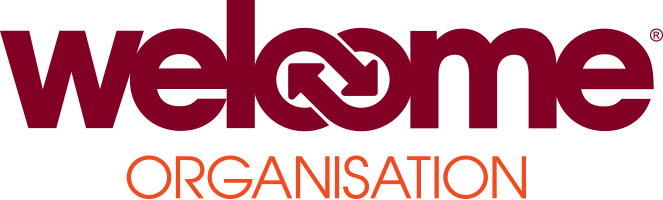 The Welcome Organisation  F/T Administrative OfficerJob DescriptionWe are looking for a high energy individual who is committed, enthusiastic and self-motivated to join our team. They will have experience of working in a team, be able to positively engage with homeless people and have a strong understanding of the impacts of multiple exclusion and marginalisation.  You must have a willingness to work within the low threshold and high tolerance ethos of the Welcome Organisation.Main Duties and TasksUnder the general supervision of Operations Manager, perform administrative duties requiring proficiency in maintaining general office systems and detailed reporting tasks using software applications for spreadsheets, databases and word processing applications. Note that a high level of proficiency in the use of IT packages is central to this role.Provide general administrative dutiesPreparation and analysis of regular daily, monthly and quarterly reports, Maintaining and updating The Welcome Organisations’ Client Information System.Setting up of relevant spreadsheets / databases.Inputting, analysing and reporting appropriate information relating to service outcome and performance, for funders and management as required.Overseeing all relevant paperwork is completed in a timely manner in relation to our Female Crisis Accommodation and liaising with statutory bodies as needed.Recording and processing of sensitive client informationTake minutes and distribute information, as necessarySupport HR RecruitmentRota - Assisting with administration of staff rotas including entering sickness and absence details and ensuring all shifts are staffed to an appropriate levelWages – Support the administration of staff wages by preparing Rota information for FinanceReception duties with occasional low level support workSupport staff with IT issues and training, escalating any issues to the IT departmentMaintenance of  diary and appointment schedules for the Operations Manager Maintaining and implementing an efficient filing and retrieval system to ensure up-to-date client records and in line with Data ProtectionHandling cash and related documentation – Petty Cash, Donations & Funding formsTo follow all protection of vulnerable adult proceduresSupport and mentor admin volunteersTo manage reporting and following up on repairs as instructed To work co-operatively within a supportive staff team environmentApply organisational policies and procedures; interact with other employees, clients, statutory agencies and the public in a helpful, courteous and friendly manner.Maintain high standards of confidentialityTo carry out other such duties as are determined by the business needs of Organisation and relevant to the role.Job TitleAdministrative Officer  - based in 28 Townsend Street, Belfast BT13 2ES  Responsible toThe Operations Manager Salary£17,500 per annum Days of Work37.5 hours per week Monday – Friday 8.00 am to 4.00 pm (working outside of normal hours may be required in line with business needs)Annual Leave20 days per year, plus public holidaysClosing Date 4pm Saturday 23rd December 2017REQUIREMENTSESSENTIALDESIRABLEEducation and qualificationsHave a minimum of GCSE passes in Maths and English (or equivalent)Minimum of 2 years recent work experience in an administrative, data input or finance roleExperience & Knowledge Proven recent work experience in an administrative, data input or finance roleKnowledge of office information systems and proceduresA high level of proficiency in MS Office packages (to include word, excel and PowerPoint)  Understanding of Equality & DiversityMaintenance of RotasUnderstanding of Data Protection PoliciesExperience of recruitment procedures Understanding of homeless support needsSkills and AbilitiesExcellent verbal and written communications skills Ability to develop and manage computerized filing systemsAbility to collate, analysis and report dataExcellent inter-personal skills and friendly personaAbility to carry out basic financial proceduresAbility to multi-task and  flexibility to respond to changing prioritiesOutstanding organisational and time management skillsDiscretion and confidentialityAbility to work as part of a team and on one’s own initiativeWillingness to work within the low threshold and high tolerance ethos of the Welcome OrganisationAbility to mentor volunteers